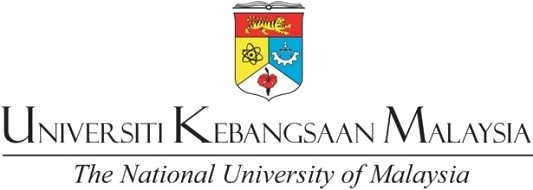 Bahagian A	:	Maklumat Kursus (Diisi oleh Pensyarah Kursus)Nama Pensyarah	:	________________________________________________________Kod Kursus		:	________________________________________________________Nama Kursus		:	________________________________________________________Tarikh dan Waktu Kuliah	:	__________________________________________________Sebab penangguhan		:	____________________________________________________________________________________________________________________________________Cadangan tarikh dan waktu kuliah gantian	:	_________________________________Tandatangan			:	___________________________Tarikh				:	___________________________Bahagian B :	Ketua Jabatan/Penyelaras ProgramPermohonan	:	Disokong/ Tidak Disokong*Tandatangan 	:	______________________	 Tarikh : _________________________dan CopBorang Ini Hendaklah Di Simpan Di Dalam Fail ISO Pengajaran Penggantian Kuliah Di Jabatan Masing-Masing (*Potong yang tidak berkenaan)UNIVERSITI KEBANGSAAN MALAYSIAFAKULTI SAINS KESIHATANPERMOHONAN PENANGGUHAN DAN PENGGANTIAN KULIAH PRASISWAZAHSEMESTER _____ SESI_________